5. Precursores de la ReformaPedro Valdo (1140-1218).John Wycliffe (1328-1384).John Huss (1369-1415).Girolamo Savonarola (1452-1498).Lectura adicional:The Breeze of the Centuries (La brisa de los siglos) de Michael ReevesZondervan Handbook to the History of Christianity  (Manual de Zondervan para la historia del cristianismo) de Jonathan HillChurch in the Middle Ages (La Iglesia en la Edad Media) de R.W. SouthernSaints and Sinners: History of the Popes (Santos y pecadores: La historia de los papas)de Eamon DuffyConferencias de Carl Trueman acerca de la Iglesia medieval en el Seminario Teológico de Westminster en iTunesU.Primera edición en español: 2019Copyright © 2019 por 9Marks para esta versión españolaSeminario Básico—Historia de la Iglesia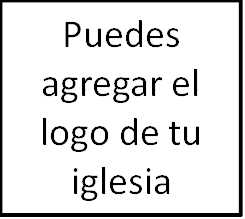 Clase 5: La Alta Edad Media (950-1500 d. C.)«Porque no tenemos aquí ciudad permanente, sino que buscamos la por venir» Hebreos 13:14.1. Introducción2. Raíces  de conflicto, semillas de renuevoEl reino de Carlomagno se desintegra (800-814).El cristianismo se propaga a lo largo de Europa.Escenario político, la «investidura» y la simonía.3. Dos mundos colidan: El papado y el imperioEmperadores vs. papas.Emperador Enrique III (1039 – 1056) y papa Leo IX (1049-1054).Emperador Enrique IV (1056-1106) y papa Gregorio VII (1073-1085).4. Las cruzadasLa Primera Cruzada (1095–1204).Cruzadas posteriores.¿Los cristianos y las cruzadas hoy?5. Los conciliosEl Cuarto Concilio de Letrán (1215).Concilio de Costanza (1414–18).6. Monjes, «eruditos» y las raíces de la ReformaEl monacato.i. Los cluniacenses (f. 909-10).ii. Los cistercienses (f. 1098).iii. Los franciscanos (f. 1209).El escolasticismo.i. Anselmo (1033-1109).- Prueba «ontológica» de la existencia de Dios.ii. Tomás Aquino (1225-1274).- La «primera causa» prueba de la existencia de Dios.